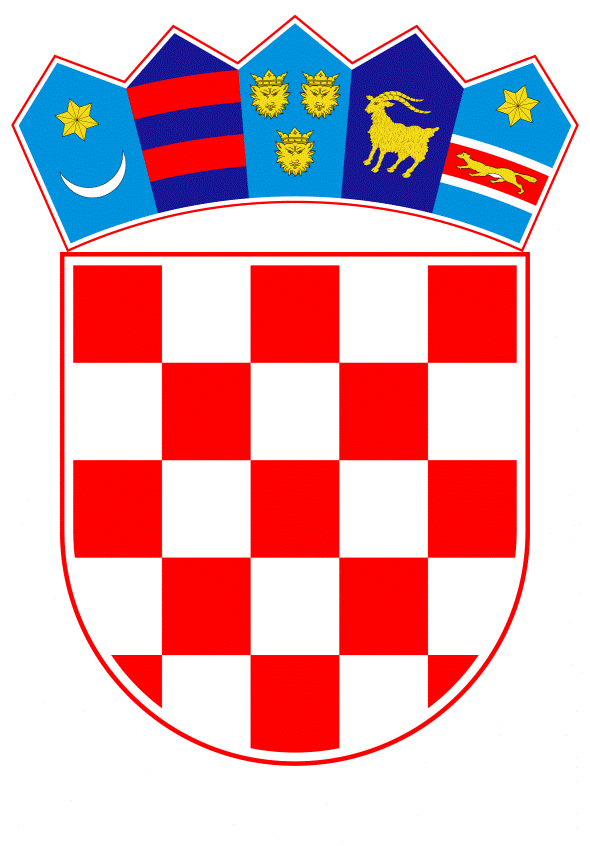 VLADA REPUBLIKE HRVATSKEZagreb, 27. rujna 2023.______________________________________________________________________________________________________________________________________________________________________________________________________________________________PrijedlogKLASA: 	URBROJ:	Zagreb,	PREDSJEDNIKU HRVATSKOGA SABORAPREDMET:	Izvješće o obavljenoj reviziji učinkovitosti Dostupnost obiteljske (opće) medicine, zaštite zdravlja žena i predškolske djece u javnom zdravstvu 	- mišljenje VladeVeza:	Pismo Hrvatskoga sabora, KLASA: 021-03/23-09/39, URBROJ: 65-23-03, od 15. lipnja 2023. 		Na temelju članka 122. stavka 2. Poslovnika Hrvatskoga sabora („Narodne novine“, br. 81/13., 113/16., 69/17., 29/18., 53/20., 119/20. - Odluka Ustavnog suda Republike Hrvatske, 123/20. i 86/23. - Odluka Ustavnog suda Republike Hrvatske), Vlada Republike Hrvatske o Izvješću o obavljenoj reviziji učinkovitosti Dostupnost obiteljske (opće) medicine, zaštite zdravlja žena i predškolske djece u javnom zdravstvu, daje sljedećeM I Š L J E N J EVlada Republike Hrvatske, u odnosu na Izvješće o obavljenoj reviziji učinkovitosti Dostupnost obiteljske (opće) medicine, zaštite zdravlja žena i predškolske djece u javnom zdravstvu, koje je predsjedniku Hrvatskoga sabora dostavio Državni ured za reviziju, aktom od 14. lipnja 2023., ukazuje na sljedeće:Predmet revizije učinkovitosti bile su aktivnosti Ministarstva zdravstva, Hrvatskog zavoda za zdravstveno osiguranje i Hrvatskog zavoda za javno zdravstvo u vezi s planiranjem i dostupnošću ljudskih resursa u djelatnostima primarne zdravstvene zaštite u javnom zdravstvu na području Republike Hrvatske: obiteljske (opće) medicine, zdravstvene zaštite žena i zdravstvene zaštite predškolske djece.Ministarstvo zdravstva očitovalo se u svibnju 2023. na Nacrt izvješća o obavljenoj reviziji učinkovitosti Dostupnost obiteljske (opće) medicine, zaštite zdravlja žena i predškolske djece u javnom zdravstvu te je prihvatilo preporuke i naloge Državnog ureda za reviziju, a spomenuto očitovanje ugrađeno je u konačni tekst Izvješća o obavljenoj reviziji. Također, radi provođenja naloga i preporuka Državnog ureda za reviziju, Ministarstvo zdravstva dostavilo je popis aktivnosti koje planira poduzeti, kao i one koje već poduzima te rokove izvršenja, a Državni ured za reviziju je isto prihvatio i odobrio.U međuvremenu od dostave očitovanja iz svibnja 2023., Ministarstvo zdravstva odradilo je sljedeće aktivnosti:-	vezano za preporuku: „Državni ured za reviziju preporučuje Ministarstvu donijeti planske dokumente na temelju kojih će donositi rješenja o odobrenju specijalizacija i u obrazloženju rješenja navoditi njihov točan naziv.“, izvršilo je preporučeno te je ministar zdravstva donio Odluku o donošenju dopuna Nacionalnog plana specijalističkog usavršavanja zdravstvenih radnika za petogodišnje razdoblje (2020. - 2024.) („Narodne novine“, broj 77/23.)-	vezano za nalog: „Državni ured za reviziju nalaže Ministarstvu ustrojiti evidenciju o zdravstvenim ustanovama, trgovačkim društvima i doktorima medicine specijalistima koji obavljaju privatnu praksu ovlaštenim za obavljanje specijalističkog usavršavanja u skladu s Pravilnikom o specijalističkom usavršavanju doktora medicine.“ određen je rok izvršenja do 30. rujna 2023. te je nalog djelomično izvršen, na način da na mrežnim stranicama Ministarstva zdravstva postoje podaci o zdravstvenim ustanovama, trgovačkim društvima i doktorima medicine specijalistima koji obavljaju privatnu praksu, a koji su ovlašteni za provođenje specijalističkog usavršavanja po granama specijalizacija, međutim iste je potrebno ažurirati.Za svoje predstavnike, koji će u vezi s iznesenim mišljenjem biti nazočni na sjednicama Hrvatskoga sabora i njegovih radnih tijela, Vlada je odredila ministra zdravstva dr. sc. Vilija Beroša, dr. med. i državne tajnike Tomislava Dulibića, dr. sc. Mariju Bubaš, dr. med. i dr. sc. Silvia Bašića, dr. med.	PREDSJEDNIK	mr. sc. Andrej PlenkovićPredlagatelj:Ministarstvo zdravstvaPredmet:Izvješće o obavljenoj reviziji učinkovitosti Dostupnost obiteljske (opće) medicine, zaštite zdravlja žena i predškolske djece u javnom zdravstvu (podnositelj: Državni ured za reviziju) - davanje mišljenja Hrvatskome saboru 